SKRIPSIHUBUNGAN KOMUNIKASI TERAPEUTIK DENGAN TINGKAT KECEMASAN PASIEN PADA TINDAKAN PENCABUTAN GIGI DI KLINIK GIGI SWASTA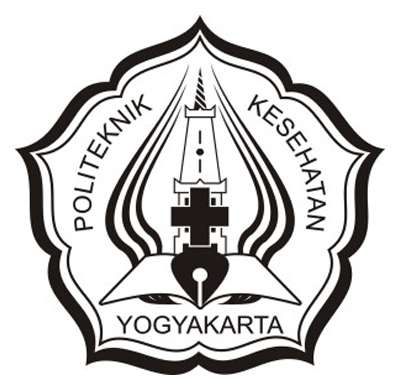 MAHARANI DWI PRASASTINIM : P07125218008PROGRAM STUDI SARJANA TERAPAN TERAPI GIGIJURUSAN KESEHATAN GIGIPOLITEKNIK KEMENTERIAN KESEHATAN YOGYAKARTATAHUN 2022SKRIPSIHUBUNGAN KOMUNIKASI TERAPEUTIK DENGAN TINGKAT KECEMASAN PASIEN PADA TINDAKAN PENCABUTAN GIGI DI KLINIK GIGI SWASTADiajukan sebagai salah satu syarat untuk memperoleh gelar Sarjana Terapan Kesehatan GigiMAHARANI DWI PRASASTINIM : P07125218008PROGRAM STUDI SARJANA TERAPAN TERAPI GIGIJURUSAN KESEHATAN GIGIPOLITEKNIK KEMENTERIAN KESEHATAN YOGYAKARTATAHUN 2021PERSETUJUAN PEMBIMBINGSkripsiHUBUNGAN KOMUNIKASI TERAPEUTIK DENGAN TINGKATKECEMASAN PASIEN PADA TINDAKAN PENCABUTANGIGI DI KLINIK GIGI SWASTADisusun Oleh :MAHARANI DWI PRASASTINIM. P07125218008Telah disetujui oleh pembimbing pada tanggal : Juni 2022Menyetujui :       Pembimbing Utama,		                       	Pembimbing PendampingDr. drg. Wiworo Haryani., M.Kes			Hari Wibowo, M.KesNIP. 196707191993032002				NIP. 199103092020121001Yogyakarta,  Juni 2022Ketua Jurusan Kesehatan GigiPoltekkes Kemenkes YogyakartaSuharyono, S.SiT.,S.Pd.,M.KesNIP.196012121981031006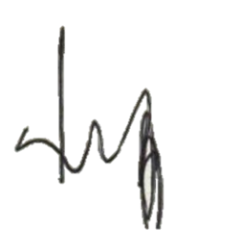 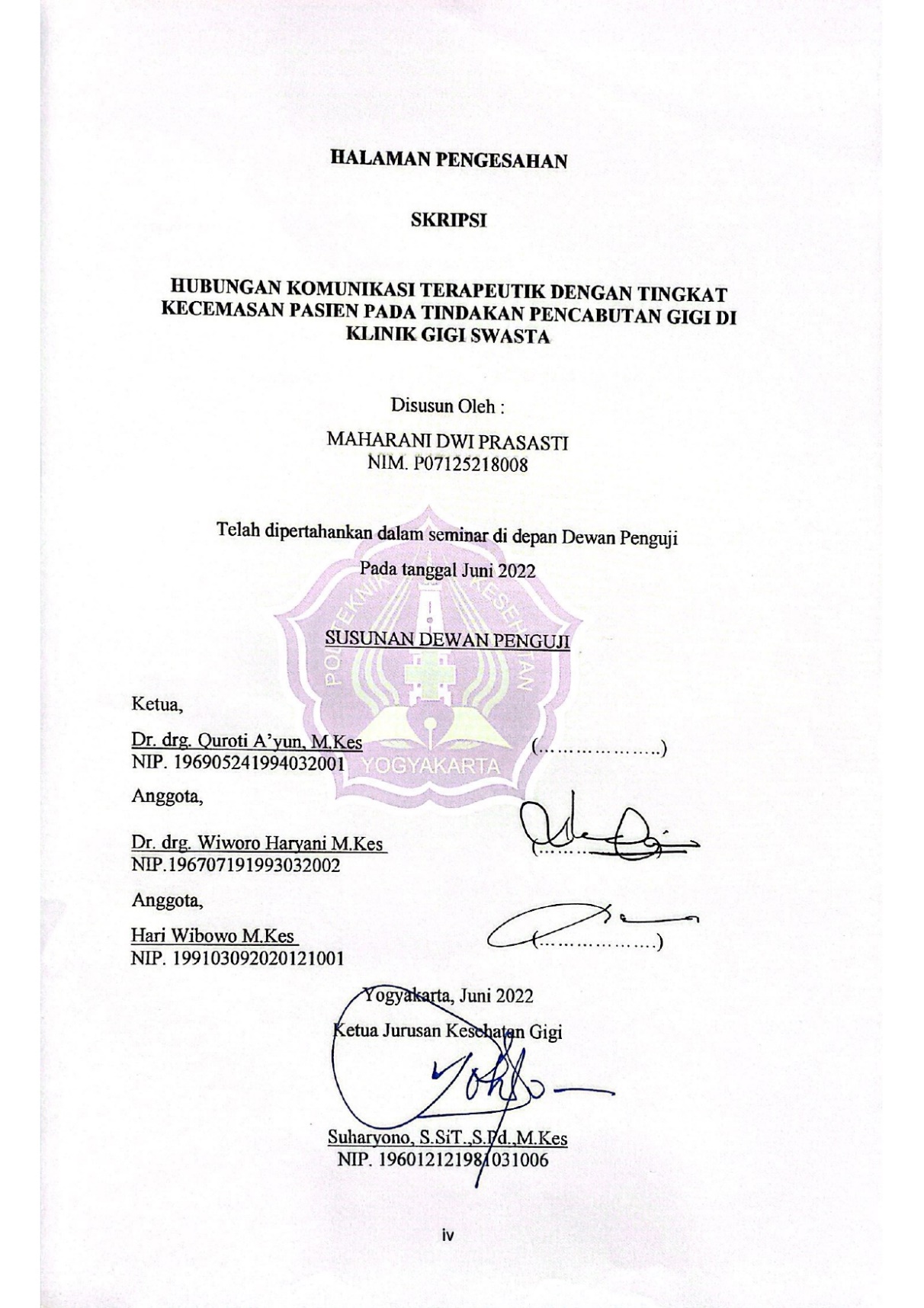 HALAMAN PERNYATAAN ORISINILITASSkripsi ini adalah hasil karya saya sendiri, dan semua sumber baik yang dikutip maupun dirujuk telah saya nyatakan dengan benar. Nama 			: MAHARANI DWI PRASASTINIM 			: P07125218008Tanda Tangan 		: Juni 2022			Tanggal 		:KATA PENGANTAR	Puji syukur saya panjatkan kepada Tuhan Yang Maha Esa, karena atas berkat dan rahmat-Nya saya dapat menyelesaikan skripsi ini. Penulisan Skripsi ini dilakukan dalam rangka memenuhi salah satu syarat mendapatkan gelar Sarjana Terapan Terapi Gigi dan Mulut Jurusan Kesehatan Gigi Poltekkes Kemenkes Yogyakarta. skripsi ini terwujud atas bimbingan, pengarahan dan bantuan dari berbagai pihak yang tidak dapat penulis sebutkan satu persatu dan pada kesempatan ini penulis menyampaikan ucapan terimakasih kepada : Bapak Joko Susilo, SKM, M.Kes selaku Direktur Poltekkes Kemenkes Yogyakarta yang telah memberi kesempatan untuk menempuh Pendidikan di Poltekkes Kemenkes Yogyakarta. Bapak Suharyono, S.Pd, S.SiT, M.Kes selaku Ketua Jurusan Keperawatan Gigi Poltekkes Kemenkes Yogyakarta yang telah memberikan ijin dan kemudahan dalam penulisan skripsi ini. Bapak Taadi, S.Pd, S.SiT, M.Kes selaku Ketua Prodi Sarjana Terapan Terapi Gigi Jurusan Keperawatan Gigi Poltekkes Kemenkes Yogyakarta sekaligus pembimbing akademik yang telah memberikan arahan dan bimbingan setiap semester. Ibu Dr. drg. Quroti A’yun, M.Kes selaku dosen penguji yang telah memberikan bimbingan dan pengarahan kepada penulis selama dibangku kuliah dan dalam penyusunan skripsi ini. Ibu Dr. drg. Wiworo Haryani, M.Kes selaku pembimbing utama yang telah membimbing, mendampingi, mengarahkan dan membantu selama proses penyusunan skripsi ini.Bapak Hari Wibowo, M.Kes selaku pembimbing pendamping yang telah membimbing, mendampingi, mengarahkan dan membantu selama proses penyusunan skripsi ini. Orang tua dan Keluarga yang telah memberikan bantuan dan dukungan material dan moral.Teman-teman dan semua pihak dorongan yang tidak dapat penulis sebutkan satu persatu yang memberikan bantuan dan dorongan kepada penulis dalam menyelesaikan skripsi ini. Semua pihak yang tidak dapat penulis sebutkan satu-persatu yang telah banyak membantu penulis selama ini.Akhir kata, saya berharap Tuhan Yang Maha Esa berkenan membalas segala kebaikan semua pihak yang telah membantu. Semoga Skripsi ini membawa manfaat bagi perkembangan ilmu. Yogyakarta, Juni 2022Penulis DAFTAR GAMBARHalaman Gambar 1. Facial Image Scale 	11Gambar 2. Visual Analog Scale 	13Gambar 3. Kerangka Konsep Penelitian 	15Gambar 4. Desain Penelitian	17Gambar 5. Frekuensi usia responden 	28Gambar 6. Frekuensi jenis kelamin responden 	29Gambar 7. Frekuensi komunikasi terapeutik responden	29Gambar 8. Frekuensi fase komunikasi terapeutik 	30Gambar 9. Frekuensi tingkat kecemasan responden	30DAFTAR TABELHalaman Tabel 1. Tabulasi silang antara usia dengan komunikasi terapeutik 		30Tabel 2. Tabulasi silang antara jenis kelamin dengan komunikasi terapeutik 31Tabel 3. Tabulasi silang antara usia dengan tingkat kecemasan 		32Tabel 4. Tabulasi silang antara jenis kelamin dengan tingkat kecemasan 	32Tabel 5. Uji Signifikasi hubungan komunikasi terapeutik dengan tingkat kecemasan Tindakan pencabutan gigi 					33DAFTAR LAMPIRANHalaman Lampiran 1. Kuesioner Komunikasi Terapeutik Pencabutan gigi 				43Lampiran 2. Kuesioner Tingkat Kecemasan 							45Lampiran 3. Foto Penelitian 									50Lampiran 4. Surat Ijin Penelitian 								52Lampiran 5. Surat Keterangan Telah Melakukan Penelitian 					53Lampiran 6. Surat Layak Etik 								54Lampiran 7. Hasil penelitian 									55